 	CONFIDENTIAL CONTACT REPORT FORM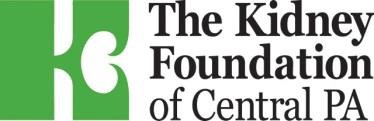 This form should be submitted to the KFCP office to document mentee contacts, and its contents should be treated as confidential. Thank you.MENTEE NAME  	DATE OF CONTACT _    / 	/ 		TYPE OF CONTACT 	visit 	phone callCERTIFIED PARTNER (CP) NAME  	TIME SPENT WITH MENTEE	 	hours 	minutesCONTACT SUMMARYISSUES RAISED DURING CONTACTPLAN FOR MENTEEWAS CONTACT WORTHWHILE? 	yes 	noRATE QUALITY OF VISIT:	 	excellent 	good 	fair 	poor OTHER COMMENTS OR CONCERNS:NEXT / PLANNED CONTACT DATE	 	/ 	/ 	TYPE OF CONTACT PLANNED 	visit 	phone callCertified Partner Name: